Vendors interested in participating in the planned solicitation process should complete the Vendor Response Form of this EOI and send it via fax or email toError! Unknown switch argument.(Error! Unknown switch argument.) before the closing date set forth above.RTo be completed by the Vendor (All fields marked with an ‘*’ are mandatory)Wedeclare that our company fully meets the prerequisites A, B, C, D, E and F, for eligibility to register with the United Nations as outlined in the paragraph 1 of the EOI INSTRUCTIONS page.Signature	:_____________________________Date:___________________Name and Title	:_____________________________United Nations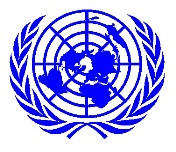 Nations Unies[United Nations Human Settlement Programme[Iraq][United Nations Human Settlement Programme[Iraq][United Nations Human Settlement Programme[Iraq]REQUEST FOR EXPRESSION OF INTEREST (EOI)REQUEST FOR EXPRESSION OF INTEREST (EOI)REQUEST FOR EXPRESSION OF INTEREST (EOI)This notice is placed on behalf of United Nation Human Settlement Programme in Iraq).United Nations Procurement Division (UNPD) cannot provide any warranty, expressed or implied, as to the accuracy, reliability or completeness of contents of furnished information; and is unable to answer any enquiries regarding this EOI. You are therefore requested to direct all your queries to [United Nations Human Settlement Programme using the fax number or e-mail address provided below.This notice is placed on behalf of United Nation Human Settlement Programme in Iraq).United Nations Procurement Division (UNPD) cannot provide any warranty, expressed or implied, as to the accuracy, reliability or completeness of contents of furnished information; and is unable to answer any enquiries regarding this EOI. You are therefore requested to direct all your queries to [United Nations Human Settlement Programme using the fax number or e-mail address provided below.This notice is placed on behalf of United Nation Human Settlement Programme in Iraq).United Nations Procurement Division (UNPD) cannot provide any warranty, expressed or implied, as to the accuracy, reliability or completeness of contents of furnished information; and is unable to answer any enquiries regarding this EOI. You are therefore requested to direct all your queries to [United Nations Human Settlement Programme using the fax number or e-mail address provided below.This notice is placed on behalf of United Nation Human Settlement Programme in Iraq).United Nations Procurement Division (UNPD) cannot provide any warranty, expressed or implied, as to the accuracy, reliability or completeness of contents of furnished information; and is unable to answer any enquiries regarding this EOI. You are therefore requested to direct all your queries to [United Nations Human Settlement Programme using the fax number or e-mail address provided below.This notice is placed on behalf of United Nation Human Settlement Programme in Iraq).United Nations Procurement Division (UNPD) cannot provide any warranty, expressed or implied, as to the accuracy, reliability or completeness of contents of furnished information; and is unable to answer any enquiries regarding this EOI. You are therefore requested to direct all your queries to [United Nations Human Settlement Programme using the fax number or e-mail address provided below.This notice is placed on behalf of United Nation Human Settlement Programme in Iraq).United Nations Procurement Division (UNPD) cannot provide any warranty, expressed or implied, as to the accuracy, reliability or completeness of contents of furnished information; and is unable to answer any enquiries regarding this EOI. You are therefore requested to direct all your queries to [United Nations Human Settlement Programme using the fax number or e-mail address provided below.This notice is placed on behalf of United Nation Human Settlement Programme in Iraq).United Nations Procurement Division (UNPD) cannot provide any warranty, expressed or implied, as to the accuracy, reliability or completeness of contents of furnished information; and is unable to answer any enquiries regarding this EOI. You are therefore requested to direct all your queries to [United Nations Human Settlement Programme using the fax number or e-mail address provided below.Title of the EOI:Title of the EOI:Title of the EOI:Title of the EOI:Title of the EOI:Title of the EOI:Title of the EOI:Construction of 16 durable low-cost core housing including the infrastructure of each unit (water, electricity and sewage) with required site works in Karma- Zone 3-Anbar Governorate	Construction of 16 durable low-cost core housing including the infrastructure of each unit (water, electricity and sewage) with required site works in Karma- Zone 3-Anbar Governorate	Construction of 16 durable low-cost core housing including the infrastructure of each unit (water, electricity and sewage) with required site works in Karma- Zone 3-Anbar Governorate	Construction of 16 durable low-cost core housing including the infrastructure of each unit (water, electricity and sewage) with required site works in Karma- Zone 3-Anbar Governorate	Construction of 16 durable low-cost core housing including the infrastructure of each unit (water, electricity and sewage) with required site works in Karma- Zone 3-Anbar Governorate	Construction of 16 durable low-cost core housing including the infrastructure of each unit (water, electricity and sewage) with required site works in Karma- Zone 3-Anbar Governorate	Construction of 16 durable low-cost core housing including the infrastructure of each unit (water, electricity and sewage) with required site works in Karma- Zone 3-Anbar Governorate	Date of this EOI: Date of this EOI: 30 January 2018Closing Date for Receipt of EOI: Closing Date for Receipt of EOI: 10 February 2018EOI Number: EOI/009/ANB/18EOI/009/ANB/18EOI/009/ANB/18EOI/009/ANB/18EOI/009/ANB/18EOI/009/ANB/18Address EOI response by fax or e-mail for the Attention of:Address EOI response by fax or e-mail for the Attention of:Address EOI response by fax or e-mail for the Attention of:Address EOI response by fax or e-mail for the Attention of:Address EOI response by fax or e-mail for the Attention of:Mr. Oday T. LaftaMr. Oday T. LaftaFax Number:Fax Number:E-mail Address: E-mail Address: oday.lafta@un.orgoday.lafta@un.orgoday.lafta@un.orgoday.lafta@un.orgoday.lafta@un.orgUNSPSC Code:UNSPSC Code:DESCRIPTION OF REQUIREMENTSUnited Nations Human Settlements Programme in Iraq (UN-Habitat Iraq), hereby invites qualified firms to submit an Expression of Interest (EOI) to participate in the upcoming competitive bidding exercise for the Construction of 16 Durable Low cost Core Shelter Units Including Entire units’ Infrastructure with required site works in Karma- Zone 3-Anbar Governorate. Below is a brief description of the requirement:UN-Habitat iraq Programme will construct 16 core low cost houses in zone 3 in Karma District which aims to enhance self-reliance and improve living conditions for IDPs and returnees in the targeted governorates including Anbar governorate through the establishment of IDP shelters as well as basic infrastructure and public facilities. Specifically, the project expects to (i) develop institutional capacity of the targeted Governorates and line ministries to respond to shelter needs of returnees; (ii) Formulate guidelines and plans to develop and manage the shelter sites and have them adopted by the Governorates; and (iii) accommodate selected returnees in the targeted Governorates in the low cost core durable shelters (based on vulnerability selection criteria). The intervention contributes to improve health, protection and well-being of displaced people and returnees with safe, and dignified living conditionsIn this regard, UN-Habitat Iraq Programme intends to contract a vendor(s) to provide this construction service.Interested vendors may forward their Expressions of Interest (EOI) along with the signed vendor forms to oday.lafta@un.org.  All EOI submissions should be sent via email, citing the EOI reference number and title in the subject line. Bidders must complete vendor registration for the UN secretariat UNGM (www.ungm.org) at level 2.UN-Habitat Iraq Programme reserves the right to change or cancel the requirement of this EOI at any time during the EOI and/or solicitation process. Thus, submitting a reply to this REOI does not automatically guarantee your company will be considered for receipt of the solicitation when issued.  Only Vendors which in UN's sole discretion are deemed eligible and qualified upon completion of an objective evaluation of their EOI submissions may receive the final tender solicitation documents.SPECIFIC REQUIREMENTS / INFORMATION (IF ANY)The main activities for this work will includes:1. Removal of the existed debris in the site location.2. Site leveling which including soil scrap , fill, and compaction wherever needed in addition to determination of the units location.3. preparing all water and sanitary connections of the units.4. Casting of reinforced concrete raft foundation for the units.5. Building of the masonry and supported walls for the units.6. Casting of Reinforced Concrete for the slabs of the units7. provide and install all doors and windows.8. Provide and install all required electricity, water, and sanitary facilities.9. plastering the internal walls and ceilings with gypsum.10. Plastering bathroom and external walls with cement mortar.11. treatment of the external roofs surfaces with flancoat.NOTEInformation on tendering for the UN Procurement System is available free of charge at the following  address: https://www.ungm.org/Public/NoticeOnly the United Nations Global Marketplace (UNGM) has been authorised to collect a nominal fee from vendors that wish to receive automatically Procurement Notices or Expressions Of Interest. Vendors interested in this Tender Alert Service are invited to subscribe on http://www.ungm.orgVENDOR RESPONSE FORMTO:Mr. Oday T. LaftaEOI Number:EOI/009/ANB/18FAX:FROM:SUBJECT:Construction of 16 durable low-cost core housing including the infrastructure of each unit (water, electricity and sewage) with required site works in Karma- Zone 3-Anbar GovernorateConstruction of 16 durable low-cost core housing including the infrastructure of each unit (water, electricity and sewage) with required site works in Karma- Zone 3-Anbar GovernorateConstruction of 16 durable low-cost core housing including the infrastructure of each unit (water, electricity and sewage) with required site works in Karma- Zone 3-Anbar GovernorateNOTICECompanies can only participate in solicitations of the UN Secretariat after completing their registration (free of charge) at the United Nations Global Marketplace (www.ungm.org).As you express interest in the planned solicitation by submitting this response form, please verify and ensure that your company is registered under its full legal name with the UN Secretariat on the United Nations Global Marketplace (www.ungm.org).We strongly recommend all companies to register at least at Level 1 under the United Nations Secretariat prior to participating in any solicitations.COMPANY INFORMATIONCOMPANY INFORMATIONCOMPANY INFORMATIONCOMPANY INFORMATIONCOMPANY INFORMATIONUN Global Market Place (UNGM) Vendor ID Number*:UN Global Market Place (UNGM) Vendor ID Number*:UN Global Market Place (UNGM) Vendor ID Number*:Legal Company Name (Not trade name or DBA name)*:Legal Company Name (Not trade name or DBA name)*:Company Contact *:Company Contact *:Address *:City *:State :Postal Code * :Country *:Phone Number *:Fax Number *:Email Address *:Company Website:EOI INSTRUCTIONS1)  Registering as a Vendor with the United NationsVendors interested in fulfilling the requirement described above must be registered at the UN Global Marketplace (www.ungm.org) with the UN Secretariat in order to be eligible to participate in any solicitation. Information on the registration process can be found at http://www.un.org/Depts/ptd. Prerequisites for EligibilityIn order to be eligible for UN registration, you must declare that:Your company (as well as any parent, subsidiary or affiliate companies) is not listed in, or associated with a company or individual listed in:the Compendium of United Nations Security Council Sanctions Lists (http://www.un.org/sc/committees/list_compend.shtml), or the IIC Oil for Food List website or, if listed on either, this has been disclosed to the United Nations Procurement Division in writing.Your company (as well as any parent, subsidiary or affiliate companies) is not currently removed or suspended by the United Nations or any other UN organisation (including the World Bank);Your company (as well as any parent, subsidiary of affiliate companies) is  not under formal investigation, nor have been sanctioned within the preceding three (3) years, by any national authority of a United Nations Member State for engaging or having engaged in proscribed practices, including but not limited to: corruption, fraud, coercion, collusion, obstruction, or any other unethical practice; Your company has not declared bankruptcy, are not involved in bankruptcy or receivership proceedings, and there is no judgment or pending legal action against your company that could impair your company's operations in the foreseeable future; Your company does not employ, or anticipate employing, any person(s) who is, or has been a UN staff member within the last year, if said UN staff member has or had prior professional dealings with the Vendor in his/her capacity as UN staff member within the last three years of service with the UN (in accordance with UN post-employment restrictions published in ST/SGB/2006/15. Your company undertakes not to engage in proscribed practices (including but not limited to: corruption, fraud, coercion, collusion, obstruction, or any other unethical practice), with the UN or any other party, and to conduct business in a manner that averts any financial, operational, reputational or other undue risk to the UN.For Registered Vendors: Vendors already registered at the UN Global Marketplace with the UN Secretariat must ensure that the information and documentation (e.g. financial statements, address, contact name, etc.) provided in connection with their registration are up to date in UNGM. Please verify and ensure that your company is registered under its full legal name. For Vendors Interested in Registration: Vendors not yet registered should apply for registration on the United Nations Global Marketplace (http://www.ungm.org); information on the registration process can be found at http://www.un.org/Depts/ptd. Vendors must complete the registration process prior to the closing date of the REOI.  Vendors who have not completed the UNGM registration process with the UN Secretariat before the closing date of the REOI are not considered eligible to participate in solicitations of the UN Secretariat. We strongly recommend all companies to register at least at Level 1 under the UN Secretariat prior to participating in any solicitations.IMPORTANT NOTICE: Any false, incomplete or defective vendor registration may result in the rejection of the application or cancellation of an already existing registration.2)EOI ProcessVendors interested in participating in the planned solicitation process should forward their expression of interest (EOI) to [United Nations Human Settlement Programme ( United Nation Human Settlement Programme in Iraq)) by the closing date set forth in this EOI. Due to the high volume of communications  United Nation Human Settlement Programme in Iraq) is not in a position to issue confirmation of receipt of EOIs. Please note that no further details of the planned solicitation can be made available to the vendors prior to issuance of the solicitation documents.This EOI is issued subject to the conditions contained in the EOI introductory page on the UNPD Website indicated above.